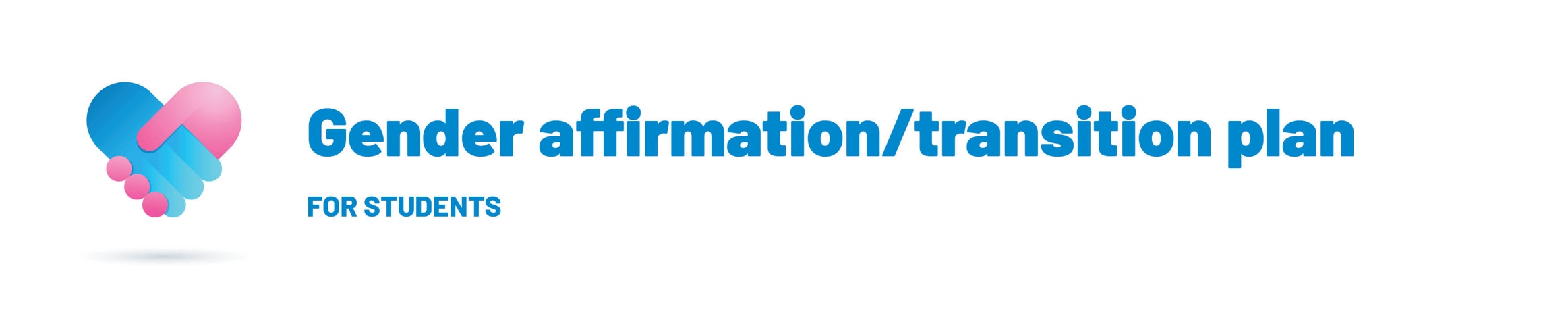 USC values safe and inclusive teaching and learning environments. This plan has been developed to support ongoing professional development and collaborative working partnerships and provide a best practice guide to provide students and student support personnel with guidance when developing a Gender affirmation/transition plan. Each person’s gender affirmation/transition is unique. Student support personnel should work with the student who is affirming their gender to develop a plan to support them and ensure the learning environment is appropriately informed. Not all aspects of this template may be needed. The plan should be developed to reflect the needs of the student. Purpose of plan:Build awareness that wellbeing services are available to students who are transitioning.Enhance responses by academic staff to employ the appropriate pronouns.Build awareness in academic staff around how to encourage an inclusive, safe, learning environment.Contact Human Resources to discuss any aspect of the plan, or if you have any questions.Contact Student Wellbeing to discuss any aspect of the plan, or if you have any questions.Updating name and gender in systemsLeaveCommunicating to academics and other staffCommunicating more widely, eg WIL organisationsOther considerations and resourcesKey support peopleName:Pronouns:Student ID:Campus:Date plan will commence:Date plan will be completed:ACTIONWHENRESPONSIBLE PERSON/UNITTIMEFRAME/COMPLETIONWHAT AND HOW WILL THIS BE ACHIEVED Student Wellbeing received referral from a staff member.Student WellbeingInformation sharing of student preferred identity, needs and contact details.Support person to contact student.StudentStudent WellbeingConsult to discuss:Student Wellbeing servicessupports available at USC their needs and supports (eg do they need assistance speaking with academic staff about pronouns etc?)counselling appointment made, if necessary ACTIONWHENRESPONSIBLE PERSON/UNITTIMEFRAME/COMPLETIONWHAT AND HOW WILL THIS BE ACHIEVED Administrative process of updating personal details in Peoplesoft and obtaining USC student identification card.Change of preferred nameChange of family name (formal documentation will be required)Change of gender Change of titleStudent WellbeingStudent CentralStudent Central to:Complete change of ID informationProvide student ID card with preferred nameStudent Wellbeing can assist as a spokesperson to relevant areas to make relevant changes if requiredChange of USC email address.Information Technology Services Updating details in any other system.(eg Learning Management System, Exam System.) Centre for the Support and Advancement of Learning and Teaching (C SALT)AcademicStudent CentralRemoval of images from the USC image catalogue upon request of the student.Marketing and External EngagementACTIONWHENRESPONSIBLE PERSON/UNITTIMEFRAME/COMPLETIONWHAT AND HOW WILL THIS BE ACHIEVED Consideration and application to defer study in accordance with USC policies and guidelines.Student WellbeingStudent CentralDevelop a study plan to support extended leave.Student CentralDevelop a return to study plan for any periods of extended leave.Student CentralACTIONWHENRESPONSIBLE PERSON/UNITTIMEFRAME/COMPLETIONWHAT AND HOW WILL THIS BE ACHIEVED Contact with academic staff.Student Academic staff Student WellbeingAcademic happy to negotiate contact with tutors.How will the student’s gender affirmation/transition be communicated to academics, other staff and external organisation (if the student is undertaking WIL activities)?  Considerations may include:Who needs to know? eg. academics, placement coordinators.Timing of communications throughout the process.Method of communication? eg. email, group/individual meetings.Education provided to academics. eg. attending USC LGBTIQ 101 training, weblinks, information re language and pronouns, etc.How concerns or issues will be managed.What will be included in the communications? 
eg. name, pronouns, timeline, use of facilities, educational resources, relevant policies and procedures, support services.Student Academic staff Student WellbeingStudent is happy to negotiate contact with academic staff or for Student Wellbeing to negotiate contact.ACTIONWHENRESPONSIBLE PERSON/UNITTIMEFRAME/COMPLETIONWHAT AND HOW WILL THIS BE ACHIEVED How will the student’s gender affirmation/transition be communicated to people external to the university, however involved in their learning journey. Considerations may include:Who needs to know? eg. WIL organisations, placement coordinators.Timing of communications throughout the process.Method of communication. eg. email, group/individual meetings etc.Education provided weblinks, information re language and pronouns.How concerns or issues will be managed.What will be included in the communications? 
eg. name, pronouns, timeline, use of facilities, educational resources, relevant policies and procedures, support services.Work Integrated Learning facilitatorStudentACTIONWHENRESPONSIBLE PERSON/UNITTIMEFRAME/COMPLETIONWHAT AND HOW WILL THIS BE ACHIEVED USC policies and procedures:Equity and Diversity Governing PolicyAnti-Discrimination and Freedom from Bullying and Harassment (Students) – Governing PolicySexual Harassment Prevention (Students) – Governing PolicyStudent Conduct – Governing PolicySocial Media – Operational PolicyStudent Grievance Resolution – Governing PolicyStudent WellbeingIndividual and/or other support peopleAccess to the support services available, including internal and external services. These may include:Student WellbeingMembers of the Ally NetworkQueer Social LifelineQ-LifeBeyond BlueBrisbane Gender ClinicCentre for LGBTI Health QueenslandAffirmation GuidelinesThe frequency of conversations and meetings between student support personnel and student.Review of Communication Plan.Weeks 
8 and 12Student WellbeingContact academic to review experiences — strengths and limitations. What needs to change.Identification of a point of contact for ongoing support and information for the student. Student WellbeingConsideration of support plan for the student if they feel there are any issues at USC.Student WellbeingSafe USCOther support needed.GROUP / ORGANISATIONCONTACT DETAILSLGBTIQ+ PeerUSC AllySafe USCStudent Wellbeing Counsellor 